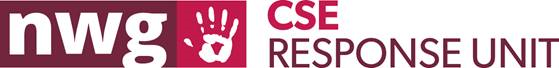 Digital Home Safety Risk Assessment Tool.Digital Safety in the home has never been more of a priority for parents as access to the internet has never been easier. As such parents now have more of a responsibility to ensure that the family home is a safe environment for ALL family members. This “Home Risk Assessment” should be used with all family members in assessing the safety of the home environment. It needs to be reviewed every 3 to 6 months as technology is a fast-changing medium as new products and applications are evolving and being developed on a daily basis, more devices can now access a range of social media, television and gaming websites 24 hours per day  . Homes and individuals are constantly being targeted by criminals and offences range from scams including financial fraud, deception, threatening and intimidating behaviour to non-contact sexual offences (image sharing and grooming) which can lead to significant sexual offences being committed against children and adults within the home environment.You need to treat this assessment in the same manner that you would securing your house against burglars i.e. general security of the physical aspects of your property. Be open and honest in your assessment, assess all areas of your property and be honest about your knowledge of IT and internet based applications of you and your children’s usage.Useful sites for parent to visit for further information http://www.derbyshire.police.uk/Homepage.aspxhttps://www.thinkuknow.co.uk/parents/https://www.getsafeonline.org/Next family review date (Suggest this is completed on a termly basis) ………………………………………………..                    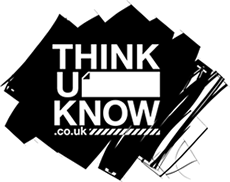 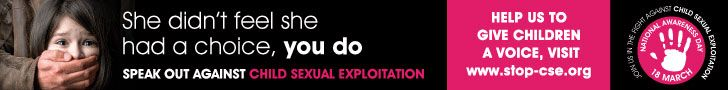 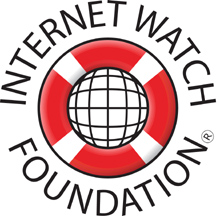 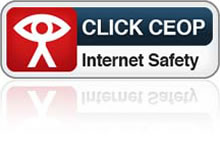 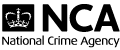 Family members Numbers and types of Internet enabled devices. E.g. smart phones, tablets, readers, laptops etc.   How many are Wifi access enabled. Are Parental controls set on each devicePassword security of each device.Password security of your router. Daily internet usage of every family member. Honesty required here. What social media apps do you use, list them all. Knowledge and understanding of Digital safety CEOP report button installed on all capable devicesParent/carerParent/carer Family member + ageFamily member + ageFamily member + ageFamily member +ageExternal visitors +age if under 18 External visitors +age if under 18TotalsFuture Action required by the family  (Suggestions in italics )(Remove unnecessary devices)(Highlight total are these all needed)Set appropriate controls on relevant devicesSecure passwords Limit on line time for ALL)(List new apps)Training/learning needsHas this been done ??